Министерство общего и профессионального образования Свердловской области государственное автономное профессиональное образовательное учреждение Свердловской области «Карпинский машиностроительный техникум» 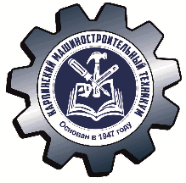 (ГАПОУ СО «КМТ»)ПОЛОЖЕНИЕ о молодежном общественном объединении обучающихся техникумаволонтерский отряд «ДАР»Мнение студенческого самоуправления учтеноПротокол заседания Студсовета №11 от 24.02.2021 года г. Карпинск, 2021Глава 1. Общие положения1.Настоящее Положение устанавливает основы организации, правового регулирования волонтерской деятельности обучающихся в ГАПОУ СО «Карпинский машиностроительный техникум» (далее - техникум), определяет формы и условия реализации данного движения в студенческой среде.2. Положение о молодежном общественном объединении обучающихся техникума волонтерский отряд «ДАР» (далее - Положение о волонтерах)разработано в соответствии с положениями Конституции Российской Федерации, Гражданского кодекса Российской Федерации, Федерального закона «О благотворительной деятельности и благотворительных организациях» №135-ФЗ от 7 июля 1995г.,Распоряжения Правительства РФ от 27 декабря 2018 г. № 2950-р Об утверждении Концепции развития добровольчества (волонтерства) в РФ до 2025 г., Устава ГАПОУ СО «Карпинский машиностроительный техникум», Настоящего Положения.3. Ключевые понятия, используемые в Положении о волонтерах:Волонтерскаядеятельность — этодобровольная деятельность, не связанная с извлечением прибыли, направленная на решение социальных, культурных, экономических, экологических и других проблем в обществе.Волонтерство (добровольчество)— это добровольное принятие обязанностей по оказанию безвозмездной помощи.Волонтеры (добровольцы) - граждане, осуществляющие благотворительную деятельность в форме безвозмездного труда в интересах благополучателя, в том числе в интересах благотворительной организации.Безвозмездный труд - бесплатный, неоплачиваемый труд.Благополучатели - граждане и юридические лица, получающие благотворительную помощь.4. Волонтерский отряд «ДАР»(«Дарим радость») — это добровольное объединение обучающихся техникума, изъявивших желание бескорыстно (без извлечения прибыли) выполнятьработу по благоустройству памятных мест и территории города, предоставлять услуги,оказывать поддержку различным социальным категориям населения (инвалидам, детям,пенсионерам и т. д.).5.Волонтерский отряд «ДАР» призван воспитывать молодёжь в духегуманного отношения к людям, защищать их жизнь и здоровье, обеспечивать уважение кчеловеческой личности, способствовать воспитанию патриотизма и активной жизненнойпозиции.6. Направлениями деятельности волонтерского отряда «ДАР» являются:поддержка различных социальных категорий населения;помощь по обращениям в пределах своей компетентности, не нарушая законодательство РФ;экологическое направление;пропаганда здорового образа жизни;спортивное направление; профилактическая деятельностьи т.д.Глава 2. Цели и задачи7. Основная цель волонтерской деятельности в техникуме: пропаганда и реализация идей добровольческого труда на благо общества и привлечение студенческой молодежи к решению социально значимых проблем, предоставление возможности молодым людям проявить себя, реализовать свой потенциал и получить заслуженное признание посредством их вовлечения в социальную практику.8. Задачи волонтерской деятельности:1) воспитание у студентов, слушателей активной жизненной позиции, формирование лидерских и нравственно-эстетических качеств, чувства патриотизма и др.; 2) вовлечение студентов в проекты, связанные с оказанием социальной поддержки различным группам населения; 3) поддержка инициатив студентов в реализации программ профилактической и информационно-пропагандистской направленности;4) обучение молодых граждан определенным трудовым навыкам и стимулирование профессиональной ориентации;5) получение обучающимися навыков самореализации и самоорганизации для решения социальных задач;6) гуманистическое и патриотическое воспитание;7) распространение идей и принципов социального служения среди населения.Глава 3. Осуществление волонтерской деятельности9.  Волонтерская деятельность обучающихсяосновываться на принципах:добровольности;законности;самоуправления;непрерывности и систематичности;свободы определения внутренней структуры форм и методов работы;осознания участниками волонтерского движения личностной социальной значимости их деятельности;ответственного отношения к деятельности.10. Волонтерская деятельность в техникуме может реализовываться в различных формах: акции, проекты, программы и т.д., которые могут носить как краткосрочный, так и долгосрочный характер.11. Волонтёрский отряд «ДАР» занимается организацией и руководством волонтерской деятельностью обучающихся техникума.12. Непосредственное руководство деятельностью волонтерского отряда «ДАР» осуществляет педагогический работник техникума, назначенный приказом директора техникума.13. Направления деятельности руководителя волонтерского отряда:организует деятельность волонтерского отряда;отвечает за сохранность и использование имущества, переданного волонтерскому отрядув пользование;обеспечивает в рамках своей компетенции создание безопасных условий труда и бытадля участников волонтерского отряда;обеспечивает соблюдение мер дисциплинарного воздействия и поощрения, предусмотренных локальными актами техникума, по отношению к членам волонтерского отряда;разработка и реализация проектов, программ, акций и др., призванных актуализировать приоритетные направления волонтерской деятельности;разработка и утверждение планов координации деятельности волонтерских отрядов (групп);создание системы взаимодействия участников волонтерского движения в техникуме, районе, городе, области и т.д.;разработка и проведение конкретных мероприятий, направленных на реализацию отдельно взятых программ; взаимодействие с государственными органами и общественными молодежными объединениями и организациями, заинтересованными в волонтерской деятельности;подведение итогов по результатам проделанной работы за определенный период времени, а также обмен опытом работы отдельных волонтерских отрядов (групп), участников волонтерского движения.14. Штаб волонтеров совместно с руководителем волонтерского отряда:организует деятельность волонтёрского отряда:способствует формированию позитивного морально-психологического климата в отряде;способствует личностному творческому росту волонтеров; развитию и максимальной реализации их общественной активности; формированию социально- ориентированнойвнутриотрядной организационной культуры;осуществляет информационное обеспечение жизнедеятельности волонтерского отряда;организует продуктивный, творческий досуг членов отряда и их взаимодействие вовнерабочее время.15. Руководитель волонтерского отряда несёт персональную ответственность запсихологический климат и безопасность членов отряда.Глава 4. Прием в члены волонтёрского отряда16. Членами волонтерского отряда «ДАР» могут быть молодые люди от 15 лет, являющиеся обучающимися техникума, активноучаствующие в общественной деятельности города, которые добровольно изъявилижелание работать в составе отряда, признают и соблюдают данное Положение.17. Прием в члены волонтерского отряда производится на общем собранииволонтерского отряда.18. На общем собрании волонтеров техникума избирается штаб волонтеров, для координации деятельности волонтеров техникума.Глава 4. Права и обязанности члена волонтерского отряда 19. Волонтер обязан:знать и соблюдать цели, задачи и принципы волонтерского отряда «ДАР» и укреплять егоавторитет;четко и добросовестно выполнять свои обязательства;посещать заседания, обучающие семинары, тренинги и мероприятия для повышенияуровня своей подготовленности к волонтерской деятельности.20. Волонтер имеет право:осуществлять свою деятельность исходя из своих устремлений, способностей ипотребностей, если она не противоречит Законодательству Российской Федерации,Конвенции по правам человека, Конвенции по правам ребенка, интересам техникума и данному Положению;вносить предложения при обсуждении форм и методов осуществления волонтерскойдеятельности в отряде, организации, с которой он сотрудничает;участвовать в управлении волонтерским отрядом через деятельность в органахсамоуправления;получать вознаграждение и признательность за свою деятельность;пользоваться атрибутикой и символикой отряда, утвержденной в установленномпорядке;на создание ему необходимых условий труда, обеспечения ему безопасности, защитызаконных прав и интересов во время работы. Условия труда волонтера должнысоответствовать требованиям действующего законодательства и нормативныхдокументов, регулирующих данный вид деятельности;прекратить деятельность в отряде, уведомив о прекращении своей волонтерскойдеятельности руководителя отряда;выступать инициатором волонтерских акций, проектов и т.д.Глава 6. Права и обязанности руководителя волонтерского отряда21. Руководитель волонтёрского отряда имеет право:предлагать волонтеру - члену волонтёрского отряда изменить вид деятельности;отказаться от услуг волонтера при невыполнении им своих обязательств;требовать от волонтера уважительного отношения к партнерам, клиентам, имуществуволонтерского отряда;требовать от волонтера отчета за проделанную работу;сотрудничать со структурами, организациями, объединениями, занимающимися волонтерской, социальной деятельностью в техникуме, районе, городе, области;разрабатывать проекты, связанные с волонтерской деятельностью;поощрять (ходатайствовать о поощрении перед администрацией техникума) волонтерский отряд, отдельных волонтеров.22. Руководитель волонтёрского отряда обязан:при разработке и реализации волонтерских дел руководствоваться локальными нормативными правовыми актами, регулирующими данный виды деятельности, в том числе данным Положением;создавать условия для реализации и развития волонтерской деятельностив техникуме;координировать усилия участников волонтерской деятельности длядостижения общей цели;23. Руководитель волонтерского отряда несет ответственность за осуществление волонтерской деятельности в техникуме.5 Основные направления волонтерской деятельностиОсновными направлениями волонтерской деятельности в техникуме являются: -  разработка и реализация проектов, программ, акций и др., призванных актуализировать приоритетные направления волонтерской деятельности;- разработка и утверждение планов координации деятельности волонтерских отрядов (групп);- создание системы взаимодействия участников волонтерского движения в техникуме, районе, городе, области и т.д.;- разработка и проведение конкретных мероприятий, направленных на реализацию отдельно взятых программ; взаимодействие с государственными органами и общественными молодежными объединениями и организациями, заинтересованными в волонтерской деятельности;- подведение итогов по результатам проделанной работы за определенныйпериод времени, а также обмен опытом работы отдельных волонтерскихотрядов (групп), участников волонтерского движения.УТВЕРЖДЕНО приказом директора техникумаот24.02.2021 года №59